 649477, Республика  Алтай, Усть-Коксинский район, с. Огнёвка, ул.Школьная 12тел.: 8(388 48) 21-4-67, факс 8(388 48) 21-3-80,е-mail: oghnievka@mail.ru РАСПОРЯЖЕНИЕ                           № 31                                     JАКААНот 23 мая .                                                                                  с. ОгнёвкаО назначении публичных слушаний по вопросу внесения  изменений  в Правила землепользования и застройки Руководствуясь статьями 31 и 33 Градостроительного Кодекса Российской Федерации (с изменениями на 31.12.2014 года), статьей 28 Федерального закона «Об общих принципах организации местного самоуправления в Российской Федерации» от 6 октября 2003 года №131-ФЗ (с изменениями на 03.02.2015 года), Устава муниципального образования Огнёвское сельское поселение, Правилами землепользования и застройки, 1. Назначить на 13 июля 2016 года проведение публичных слушаний по рассмотрению проекта о внесении изменений в Правила землепользования и застройки муниципального образования Огнёвское сельское поселение в части изменения границ территориальных зон2. Публичные слушания провести в Сельской администрации по адресу: с. Огневка ул. Школьная 12, 13 июля 2016 года в 10 часов.3. Поручить Специалисту Сельской администрации Огнёвского сельского поселения Колмаковой Н.В. в десятидневный срок со дня подписания настоящего распоряжения подготовить и опубликовать в районной газете «Уймонские Вести» информационное сообщение о проведении публичных слушаний по данному проекту.4. Поручить администрации Огневского сельского поселения:4.1. в день опубликования информационного сообщения, разместить материалы к публичным слушаниям в помещении Сельской администрации Огнёвского сельского поселения5. Поручить комиссии по землепользованию и застройке территории, администрации Огнёвского сельского поселения организовать и провести публичные слушания по проекту о внесении изменений в Правила землепользования и застройки муниципального образования Огнёвское сельское поселение 6. Настоящее распоряжение вступает в силу с момента подписания.7. Контроль исполнения настоящего распоряжения оставляю за собойГлава МО Огнёвское сельское поселение                                                           Л.В.КонопляСЕЛЬСКАЯ АДМИНИСТРАЦИЯ  ОГНЁВСКОГО СЕЛЬСКОГО ПОСЕЛЕНИЯ УСТЬ-КОКСИНСКОГО РАЙОНАРЕСПУБЛИКИ АЛТАЙ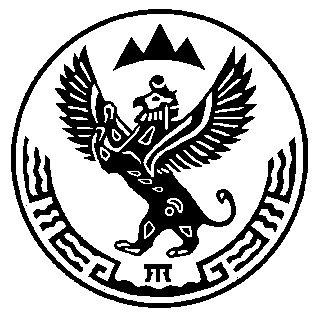 АЛТАЙ РЕСПУБЛИКАН «КОКСУУ—ООЗЫ АЙМАГЫНДА» СООРУ JУРТ JЕЕЗЕНИН JУРТ АДМИНИСТРАЦИЯЗЫ